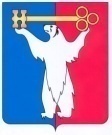 АДМИНИСТРАЦИЯ ГОРОДА НОРИЛЬСКАКРАСНОЯРСКОГО КРАЯПОСТАНОВЛЕНИЕ16.08.2016	     г. Норильск	                 № 444В целях приведения отдельных нормативных правовых актов Администрации города Норильска в соответствие с действующим законодательством, ПОСТАНОВЛЯЮ:1. Внести в:- Административный регламент предоставления муниципальной услуги по предоставлению информации об очередности предоставления жилых помещений по договору социального найма, утвержденный постановлением Администрации города Норильска от 13.01.2012 № 08 (далее по тексту - Регламент № 08);- Административный регламент предоставления муниципальной услуги по приему заявлений, документов, а также постановке граждан на учет в качестве нуждающихся в жилых помещениях по договору социального найма, утвержденный постановлением Администрации города Норильска от 13.01.2012 № 09 (далее по тексту - Регламент № 09); - Административный регламент предоставления муниципальной услуги по предоставлению информации о перечне жилых помещений жилищного фонда коммерческого использования, предназначенных для предоставления в аренду, утвержденный постановлением Администрации города Норильска от 01.03.2013 № 67 (далее по тексту - Регламент № 67);- Административный регламент предоставления муниципальной услуги по предоставлению нанимателю жилого помещения по договору социального найма жилого помещения меньшего размера взамен занимаемого жилого помещения, утвержденный постановлением Администрации города Норильска от 12.03.2013 № 80 (далее по тексту - Регламент № 80);- Административный регламент предоставления муниципальной услуги по оформлению документов по обмену жилыми помещениями, занимаемыми гражданами на условиях договоров социального найма, утвержденный постановлением Администрации города Норильска от 12.03.2013 № 81 (далее по тексту - Регламент № 81);- Административный регламент предоставления муниципальной услуги по предоставлению жилых помещений маневренного фонда муниципального жилищного фонда, утверждееный постановлением Администрации города Норильска Красноярского края от 12.03.2013 № 82 (далее по тексту - Регламент № 82);- Административный регламент предоставления муниципальной услуги по редоставления муниципальной услуги по предоставлению жилых помещений специализированного жилищного фонда муниципального образования город Норильск по договору найма жилого помещения в муниципальном общежитииот 12.03.2013 № 84 (далее по тексту - Регламент № 84);- Административный регламент предоставления муниципальной услуги по расторжению договора о передаче жилого помещения в собственность граждан, утвержденный постановлением Администрации города Норильска от 12.03.2013 № 86      (далее по тексту - Регламент № 86);- Административный регламент предоставления муниципальной услуги по выдаче заверенных копий документов (ордер, выписка из решения жилищной комиссии муниципального образования город Норильск, выписка из протокола заседания жилищной комиссии, договор социального найма жилых помещений, договор найма специализированного жилищного фонда, договор найма жилых помещений коммерческого использования, договор аренды, договор передачи жилого помещения в собственность), утвержденный постановлением Администрации города Норильска от 12.03.2013 № 87 (далее по тексту - Регламент № 87);- Административный регламент предоставления муниципальной услуги по предоставлению нанимателю жилого помещения по договору социального найма другого благоустроенного жилого помещения по договору социального найма в связи с признанием занимаемого им жилого помещения непригодным для проживания или признание жилого помещения, подлежащего капитальному ремонту, реконструкции или перепланировке, а также при признании многоквартирного дома, в котором расположено жилое помещение, подлежащим сносу или реконструкции, или признание многоквартирного дома, подлежащим реконструкции или капитальному ремонту, утвержденный постановлением Администрации города Норильска от 02.04.2013 № 116 (далее по тексту - Регламент № 116);- Административный регламент предоставления муниципальной услуги по заключению договора аренды жилых помещений на новый срок без проведения торгов, утвержденный постановлением Администрации города Норильска от 17.04.2013 № 145 (далее по тексту - Регламент №145);- Административный регламент предоставления муниципальной услуги по предоставлению жилых помещений муниципального жилищного фонда коммерческого использования в аренду без проведения торгов, утвержденный постановлением Администрации города Норильска от 17.04.2013 № 146 (далее по тексту - Регламент № 146);- Административный регламент предоставления муниципальной услуги по предоставлению информации (выписки) из Реестра собственности муниципального образования город Норильск в отношении жилых помещений, утвержденный постановлением Администрации города Норильска от 08.05.2013 № 190 (далее по тексту - Регламент № 190);- Административный регламент предоставления муниципальной услуги по принятию решения об организации аукциона по предоставлению жилых помещений муниципального жилищного фонда коммерческого использования в аренду, утвержденный постановлением Администрации города Норильска от 28.08.2013 № 392 (далее по тексту - Регламент № 392), следующие изменения: 1.1. Абзац десятый пункта 2.5 Регламента № 08, абзац тринадцатый пункта 2.5 Регламента № 09,  абзац шестой пункта 2.6 Регламента № 87, абзац седьмой пункта 2.6 Регламентов № № 81, 116, абзац девятый пункта 2.6 Регламента № 86, абзац десятый пункта 2.6 Регламентов № № 67, 80, абзац одиннадцатый пункта 2.6 Регламентов                                  № № 145, 146, 190, 392 изложить в следующей редакции:«- Решением Норильского городского Совета депутатов от 31.03.2015 № 23/4-49 
«Об утверждении Положения об Управлении жилищного фонда Администрации города Норильска»;».1.2. В абзацах девятом, десятом, одиннадцатом пункта 2.7, абзаце пятом пункта 2.8 Регламента № 80 слова «в подпункте «г»» заменить словами «в подпунктах «в», «г»».1.3. В абзацах тринадцатом, четырнадцатом, шестнадцатом пункта 2.7, абзаце четвертом пункта 2.8 Регламента № 86 слова «в подпунктах «г», «е»»  в соответвующих падежах заменить словами «в подпунктах «г», «д», «е»» в соответствующих падежах.1.4. В абзацах двенадцатом, тринадцатом, четырнадцатом пункта 2.7, в подпункте «а» пункта 2.8 Регламента № 81 слова «в подпунктах «д» и «и»» в соответствующих числах заменить словами «в подпунктах «в», «д», «и»» в соответствующих числах.1.5. Пункт 2.12 Регламента № 08 дополнить абзацем тринадцатым следующего содержания: «Здание, в котором располагается Управление жилищного фонда, оснащается постом охраны, оборудуется средствами пожаротушения и оказания первой медицинской помощи (аптечкой), а также оборудуется средствами, обеспечивающими его доступность для инвалидов в соответствии с законодательством Российской Федерации о социальной защите инвалидов.».1.6. Дополнить Регламент № 67 пунктом 2.15.5 следующего содержания: «2.15.5. Здание, в котором располагается Управление жилищного фонда, оснащается постом охраны, оборудуется средствами пожаротушения и оказания первой медицинской помощи (аптечкой), а также оборудуется средствами, обеспечивающими его доступность для инвалидов в соответствии с законодательством Российской Федерации о социальной защите инвалидов.».1.7. Пункты 2.18, 2.18.1 Регламента № 86 исключить.1.8. Пункты 2.18, 2.18.1, 2.18.2 Регламентов № № 84, 116 исключить.1.9. Пункты 2.24, 2.24.1, 2.24.2, 2.24.3 Регламента № 82 исключить.1.10. В абзацах третьем пункта 3.2 Регламента № 09, втором пункта 3.2 Регламента № 08 слова «учета и контроля за движением жилищного фонда» заменить словами «распределения жилищного фонда».1.11. В пункте 3.2.2 Регламентов № № 67, 145, 146, 392 слова «, назначенным приказом начальника Управления жилищного фонда» заменить словами «отдела приватизации и коммерческого использования жилищного фонда».1.12. В пункте 3.2.2 Регламентов № № 80, 116 слова «и контроля за движением» исключить.1.13. В пункте 3.2.2 Регламента № 86 слов «отдела приватизации» заменить словами «отдела приватизации и коммерческого использования жилищного фонда».1.14. В пункте 3.2.2 Регламента № 87, 190, слова «по письменному поручению начальника» заменить словами «отдела учета жилищного фонда».1.15. В пункте 3.2.2 Регламента № 81 слова «назначенный приказом начальника» заменить словами «отдела учета жилищного фонда».1.16. Абзац второй пункта 3.5 Регламентов № № 67, 145, 146, 392 изложить в следующей редакции:«понедельник, четверг с 14.00 до 17.00».1.17. В абзаце втором пункта 3.5 Регламента № 86 слово «вторник» исключить.1.18. Абзац третий пункта 3.5 Регламентов № № 67, 145, 146, 392 исключить.1.19. Пункт 3.6 Регламента № 67 дополнить третьим абзацем следующего содержания:«(3919) 43 70 30 (добавочные номера 3143, 1822) - отдел приватизации и коммерческого использования жилищного фонда.».1.20. Абзац второй пункта 3.6 Регламента №67 изложить в следующей редакции:« (3919) 43 70 30 - приемная, (3919) 43 70 31 – факс;».1.21. Абзацы второй, третий пункта 3.6 Регламентов № № 86, 145, 146, 392 изложить в следующей редакции:« (3919) 43 70 30 - приемная, (3919) 43 70 31 - факс;- (3919) 43 70 30 (добавочные номера 3143, 1822) - отдел приватизации и коммерческого использования жилищного фонда.».1.22. Абзац третий пункта 3.6 Регламентов № № 87, 190 исключить.1.23. В абзацах пятом пункта 3.6.1 Регламента № 08, втором пункта 3.6.1.1 Регламента № 09 цифры «8(3919) 34 86 71» заменить цифрами и словами «(3919) 43 70 30 – приемная, (3919) 43 70 31 – факс, (3919) 43 70 30 (добавочные номера 3150, 3154, 3133) – отдел распределения жилищного фонда».1.24. В абзаце втором пункта 3.7 Регламентов № № 67, 86, 145, 146, 392 цифры « (3919) 34 89 77 » заменить словами и цифрами: «(3919) 43 70 30 (добавочные номера 3143, 1822) - отдел приватизации и коммерческого использования жилищного фонда».1.25. В абзацах четвертом пункта 3.7, третьем пункта 5.4 Регламента № 86 слова «gilfond-noril@yandex.ru» заменить словами «uhf@norilsk-city.ru».1.26. Пункт 3.7 Регламентов № № 80, 87, 116, 190 изложить в новой редакции:«3.7. Телефоны Управления жилищного фонда:- (3919) 43-70-30 - приемная, (3919) 43-70-31 - факс;- (3919) 43-70-30 (добавочный номер 3132, 1811) – отдел учета жилищного фонда.».1.27. Пункт 3.8 Регламента № 81 изложить в новой редакции:«3.8. Телефоны Управления жилищного фонда:- (3919) 43-70-30 - приемная, (3919) 43-70-31 - факс;- (3919) 43-70-30 (добавочный номер 3132, 1811) – отдел учета жилищного фонда.».1.28. В абзаце втором пункта 3.7 Регламента № 81 слово «вторник» заменить словом «понедельник».1.29. В абзаце втором пункта 3.8 Регламентов № № 116, 80, 190, 87 цифры «34 86 71» заменить цифрами «43-70-30».1.30. В абзаце третьем пункта 5.4 Регламентов № № 80, 87, 145, 146, 190 слова «gilfond-noril@yandex.ru» заменить словами «uhf@norilsk-city.ru».2. Опубликовать настоящее Постановление в газете «Заполярная правда» и разместить его на официальном сайте муниципального образования город Норильск.3. Настоящее Постановление вступает в силу после его официального опубликования в газете «Заполярная правда».И.о. Руководителя Администрации города Норильска	                            А.П. МитленкоО внесении изменений в отдельные нормативные правовые акты Администрации города Норильска О внесении изменений в отдельные нормативные правовые акты Администрации города Норильска 